INFORMACION PRESUPUESTARIA POR DEPENDENCIA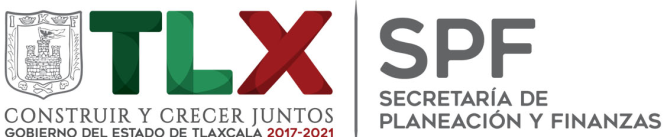 DEPENDENCIA O ENTIDADDEPENDENCIA O ENTIDAD34. INSTITUTO TLAXCALTECA DE DESARROLLO TAURINO34. INSTITUTO TLAXCALTECA DE DESARROLLO TAURINO34. INSTITUTO TLAXCALTECA DE DESARROLLO TAURINO34. INSTITUTO TLAXCALTECA DE DESARROLLO TAURINO34. INSTITUTO TLAXCALTECA DE DESARROLLO TAURINO34. INSTITUTO TLAXCALTECA DE DESARROLLO TAURINOPARTIDACONCEPTOAPROBADOMODIFICADODEVENGADOPAGADOEJERCIDOPRIMER TRIMESTRESEGUNDO TRIMESTRETERCER TRIMESTRE1000SERVICIOS PERSONALES1131SUELDOS A FUNCIONARIOS212,968.98219,172.28219,172.28219,172.28219,172.2868,922.0077,192.7873,057.501211HONORARIOS ASIMILABLES A SALARIOS465,711.84478,597.15478,597.15478,597.15478,597.15150,716.70168,347.63159,532.821212ADICIONES A LOS HONORARIOS ASIMILABLES A SALARIOS38,809.2644,328.0244,328.0244,328.0244,328.0214,531.7914,679.7915,116.441321PRIMA VACACIONAL A FUNCIONARIOS21,296.8822,312.0022,312.0022,312.0022,312.006,892.217,951.677,468.121326GRATIFICACIÓN FIN DE AÑO FUNCIONARIOS47,326.4160,026.0560,026.0560,026.0560,026.0519,145.0320,136.3220,744.701431CUOTAS SEGURO DE RETIRO A FUNCIONARIOS96,529.3242,681.0942,681.0942,681.0942,681.0916,015.4913,222.9013,442.701549INCENTIVO AL AHORRO DE LOS FUNCIONARIOS12,049.9269,653.5269,653.5269,653.5269,653.5220,635.6424,399.0424,618.84154KSERVICIO MÉDICO A FUNCIONARIOS16,000.0016,000.002,329.782,329.782,329.780.000.002,329.781591CUOTAS DESPENSA A FUNCIONARIOS37,049.7637,049.7237,049.7237,049.7237,049.7211,655.2413,044.5612,349.921599PERCEPCIÓN COMPLEMENTARIA FUNCIONARIOS212,968.98219,172.52219,172.52219,172.52219,172.5268,922.1877,192.8473,057.50159FAPORTACIÓN A PENSIONES DE FUNCIONARIOS38,334.4239,451.0739,451.0739,451.0739,451.0712,405.9613,894.7313,150.38159JBONO ANUAL A FUNCIONARIOS35,494.8342,018.3042,018.3042,018.3042,018.3013,401.5314,095.4514,521.32TOTAL 1000  SERVICIOS PERSONALES TOTAL 1000  SERVICIOS PERSONALES 1,234,540.601,290,461.721,276,791.501,276,791.501,276,791.50403,243.77444,157.71429,390.022000MATERIALES Y SUMINISTROS2111MATERIALES, ÚTILES Y EQUIPOS MENORES DE OFICINA12,000.0012,000.000.000.000.000.000.000.002141MATERIALES, ÚTILES Y EQUIPOS MENORES DE TECNOLOGÍAS DE LA INFORMACIÓN Y COMUNICACIONES16,000.0016,000.000.000.000.000.000.000.002151MATERIAL IMPRESO E INFORMACIÓN DIGITAL6,000.006,000.000.000.000.000.000.000.002161MATERIAL DE LIMPIEZA2,000.002,000.000.000.000.000.000.000.002211PRODUCTOS ALIMENTICIOS PARA PERSONAS5,500.005,500.000.000.000.000.000.000.002231UTENSILIOS PARA EL SERVICIO DE ALIMENTACIÓN2,000.002,000.000.000.000.000.000.000.002491OTROS MATERIALES Y ARTÍCULOS DE CONSTRUCCIÓN Y REPARACIÓN5,000.005,000.000.000.000.000.000.000.002611COMBUSTIBLES, LUBRICANTES Y ADITIVOS35,000.0039,000.0028,000.0028,000.0028,000.0012,000.008,000.008,000.002711VESTUARIO Y UNIFORMES4,000.004,000.000.000.000.000.000.000.002931REFACCIONES Y ACCESORIOS MENORES DE MOBILIARIO Y EQUIPO DE ADMINISTRACIÓN, EDUCACIONAL Y RECREATIVO5,000.005,000.000.000.000.000.000.000.002941REFACCIONES Y ACCESORIOS MENORES DE EQUIPO DE CÓMPUTO Y TECNOLOGÍAS DE LA INFORMACIÓN5,000.005,000.000.000.000.000.000.000.002961REFACCIONES Y ACCESORIOS MENORES DE EQUIPO DE TRANSPORTE12,000.0012,000.000.000.000.000.000.000.00TOTAL 2000 MATERIALES Y SUMINISTROSTOTAL 2000 MATERIALES Y SUMINISTROS109,500.00113,500.0028,000.0028,000.0028,000.0012,000.008,000.008,000.003000SERVICIOS GENERALES3111ENERGÍA ELÉCTRICA21,749.6721,749.6713,243.7013,243.7013,243.702,705.204,667.585,870.923131AGUA2,475.000.000.000.000.000.000.000.003141TELEFONÍA TRADICIONAL8,611.928,611.922,108.262,108.262,108.26602.36602.36903.543171SERVICIOS DE ACCESO DE INTERNET, REDES Y PROCESAMIENTO DE INFORMACIÓN14,531.7614,531.760.000.000.000.000.000.003431SERVICIOS DE RECAUDACIÓN, TRASLADO Y CUSTODIA DE VALORES715.86762.26317.84317.84317.84139.2092.8085.843451SEGURO DE BIENES PATRIMONIALES34,000.0034,000.000.000.000.000.000.000.003551REPARACIÓN Y MANTENIMIENTO DE EQUIPO DE TRANSPORTE30,000.0030,000.000.000.000.000.000.000.003751VIÁTICOS EN EL PAÍS4,500.004,500.000.000.000.000.000.000.003821GASTOS DE ORDEN SOCIAL Y CULTURAL108,528.28484,528.30387,285.20387,285.20387,285.20280,000.02107,285.180.003921IMPUESTOS Y DERECHOS5,000.005,000.000.000.000.000.000.000.003981IMPUESTOS SOBRE NOMINAS Y OTROS QUE SE DERIVEN DE UNA RELACIÓN LABORAL20,894.5820,894.5820,791.0020,791.0020,791.004,514.007,672.008,605.00TOTAL 3000  SERVICIOS GENERALESTOTAL 3000  SERVICIOS GENERALES251,007.07624,578.49423,746.00423,746.00423,746.00287,960.78120,319.9215,465.304000TRANSFERENCIAS, ASIGNACIONES, SUBSIDIOS Y OTRAS AYUDAS4411AYUDAS SOCIALES A PERSONAS115,399.68115,399.6845,000.0045,000.0045,000.000.0030,000.0015,000.00TOTAL  4000 TRANSFERENCIAS, ASIGNACIONES, SUBSIDIOS Y OTRAS AYUDASTOTAL  4000 TRANSFERENCIAS, ASIGNACIONES, SUBSIDIOS Y OTRAS AYUDAS115,399.68115,399.6845,000.0045,000.0045,000.000.0030,000.0015,000.00TOTAL INSTITUTO TLAXCALTECA DE DESARROLLO TAURINOTOTAL INSTITUTO TLAXCALTECA DE DESARROLLO TAURINO1,710,447.352,143,939.891,773,537.501,773,537.501,773,537.50703,204.55602,477.63467,855.32